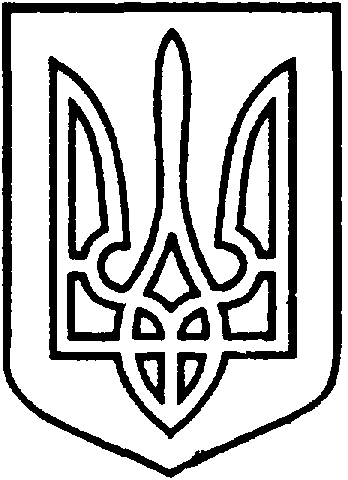 УКРАЇНАВІЙСЬКОВО-ЦИВІЛЬНА  АДМІНІСТРАЦІЯМІСТА  СЄВЄРОДОНЕЦЬК  ЛУГАНСЬКОЇ  ОБЛАСТІРОЗПОРЯДЖЕННЯКЕРІВНИКА ВІЙСЬКОВО-ЦИВІЛЬНОЇ  АДМІНІСТРАЦІЇЛуганська обл., м. Сєвєродонецьк,бульвар Дружби Народів, 32«02»  лютого 2021 року                                                                       №204     Про прийняття безоплатно у комунальну власність територіальної громади міста Сєвєродонецька Луганської області обладнання в якості міжнародної технічної допомоги, в рамках Програми ООН «Відновлення та розбудови миру», що фінансується Європейським СоюзомКеруючись частиною першою ст. 1, пунктом 8 частини третьої ст. 6 Закону України «Про військово-цивільні адміністрації», ст. ст. 327, 328 Цивільного Кодексу України, Постановою Кабінету Міністрів України від 15 лютого 2002 року №153 «Про створення єдиної системи залучення, використання та моніторингу міжнародної технічної допомоги», в рамках Програми ООН «Відновлення та розбудови миру», що фінансується Європейським Союзом, враховуючи спільний Акт № 4  від 18.01.2021 щодо безвідплатної передачі обладнання у комунальну власність територіальної громади міста Сєвєродонецьк Луганської області, приймаючи до уваги службову записку начальника відділу адміністративних послуг від 21.01.2020 №10-ЦНАП Олени Єлісєєвої, узгоджену першим заступником керівника ВЦА Ігорем Робочим, з метою якісного надання адміністративних та соціальних послуг адміністративного характеру,ЗОБОВ’ЯЗУЮ: Затвердити спільний Акт № 4 від 18.01.2021 між Військово-цивільною адміністрацією міста Сєвєродонецьк Луганської області та Програмою розвитку ООН щодо безвідплатної передачі обладнання у комунальну власність територіальної громади міста Сєвєродонецьк Луганської області.Прийняти безоплатно у комунальну власність територіальної громади міста Сєвєродонецьк Луганської області на баланс Військово-цивільної адміністрації міста Сєвєродонецьк Луганської області обладнання в якості міжнародної технічної допомоги в рамках Програми ООН «Відновлення та розбудови миру», що фінансується Європейським Союзом для створення умов якісного надання адміністративних послуг відповідно до додатку до цього розпорядження.Відділу бухгалтерського обліку та звітності Військово-цивільної адміністрації міста Сєвєродонецьк Луганської області прийняти на свій баланс зазначене у додатку до цього розпорядження майно відповідно до чинного законодавства України, забезпечити його належний облік та ефективне використання.Дане розпорядження підлягає оприлюдненню.Контроль за виконанням цього розпорядження покласти на                              в.о. заступника керівника військово-цивільної адміністрації міста Сєвєродонецьк Луганської області Максима ЧЕРЕВКА.Керівник військово-цивільної адміністрації  							Олександр СТРЮКДодатокдо розпорядження керівника військово-цивільної адміністрації від 02 лютого 2021 року №  204Перелік майна, що безоплатно передається  у комунальну власність територіальної громади міста Сєвєродонецьк Луганської області в якості міжнародної технічної допомоги Керівник військово-цивільної адміністрації             						Олександр СТРЮК №№Name of equipmentНазва обладнанняQuantityКількістьPrice (UAH, net of VAT)Ціна, грн.без ПДВTotal amount (UAH, net of VAT)Ціна, грн з ПДВ11Зовнішній автоматичний дефібрилятор ZOLL AED PlusSemi-Automatic \ External automatic defibrillator ZOLL AEDPlus Semi-Automatic (S\N N\A)160750,0060750,022Ящик для дефібрилятора металевий настінний TYXD-E12\Box for the defibrillator metall TYXD-E12 (S\N N\A)15692,005692,0033Електрод Stat-padz II для дорослих \ Electrode fordefibrillation Stat-padz II for adults (S\N N\A)25310,005310,004Сенсорний дозатор для антисептика настінний ACTIVECLEAN AC1808WB \ Antiseptic dispenser with sensor ACTIVECLEAN AC1808WB (S\N N\A)Сенсорний дозатор для антисептика настінний ACTIVECLEAN AC1808WB \ Antiseptic dispenser with sensor ACTIVECLEAN AC1808WB (S\N N\A)25936,005936,00	TOTAL/Всього	                     6	TOTAL/Всього	                     6	TOTAL/Всього	                     6	TOTAL/Всього	                     677688,0077688,0077688,00